MFM2P – Cup Stacking Class Work	Name: _____________________A group collects the following data for its stacked cups. Make a scatterplot and draw a line of best fit. Remember to label your axes.Determine the rate of change (“slope”) and y-intercept of your line of best fit, then build an equation connecting the number of cups to the stack height. 





Use your equation to predict:
a) The height of 65 cups			b) How many cups will reach 186 cm?







What does the cup look like? 
Draw a picture, and include 
any important measurements.



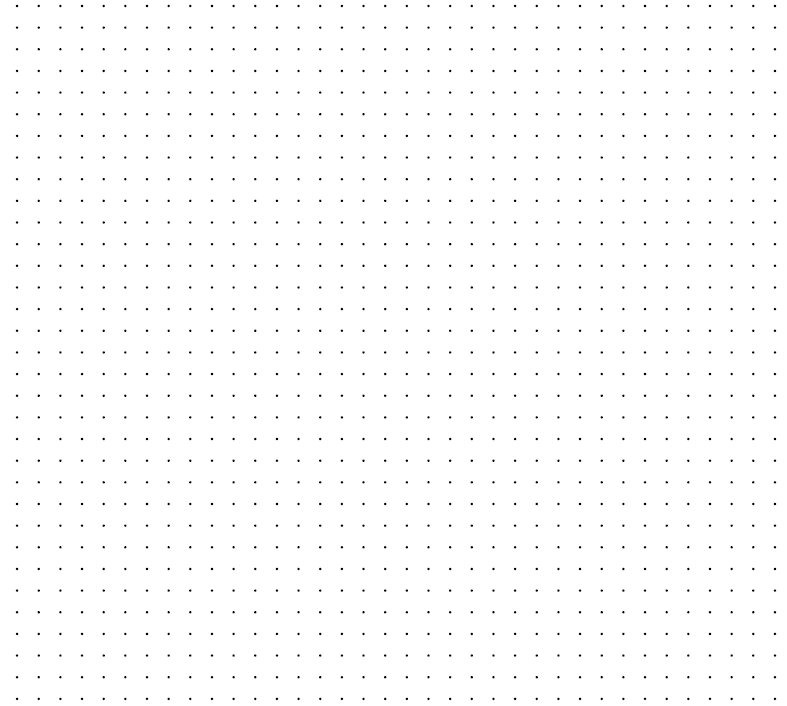 